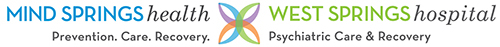 2021-2022Above and Beyond the Call of Duty(ABCD)Nomination FormNominee’s Name:						Nominee Location:Nominee Title/Dept:						Nominee Supervisor:Recognition Quarter: 3rd					Years of Service:Nominated by:						Date:In the space below, please describe in detail the reasons this individual should be selected for this Employee Recognition Award.  To be considered, individuals must have gone above and beyond their normal work duties. Be sure to list specifics by using data, percentages and stats when available!My nominee has gone above and beyond normal work duties by  . . .Please return to:  Tori Crocket at VCrocket@mindspringshealth.org